Пусть всегда будет солнце! Пусть всегда будут дети!Наконец-то наступило лето – жаркое, знойное и такое долгожданное. Его с нетерпением ждали взрослые и дети. В честь этого события 1 июня в МАДОУ АР детский сад «Сибирячок» корпус №2 состоялось  развлечение «Пусть всегда будет солнце! Пусть всегда будут дети!», посвященное Дню Защиты Детей.В начале праздника весёлый Незнайка попросил рассказать, что же такое лето?  Ребятишки рассказали ему о своём любимом времени года в стихотворной форме.  И позвали главную героиню торжества – распрекрасное Лето.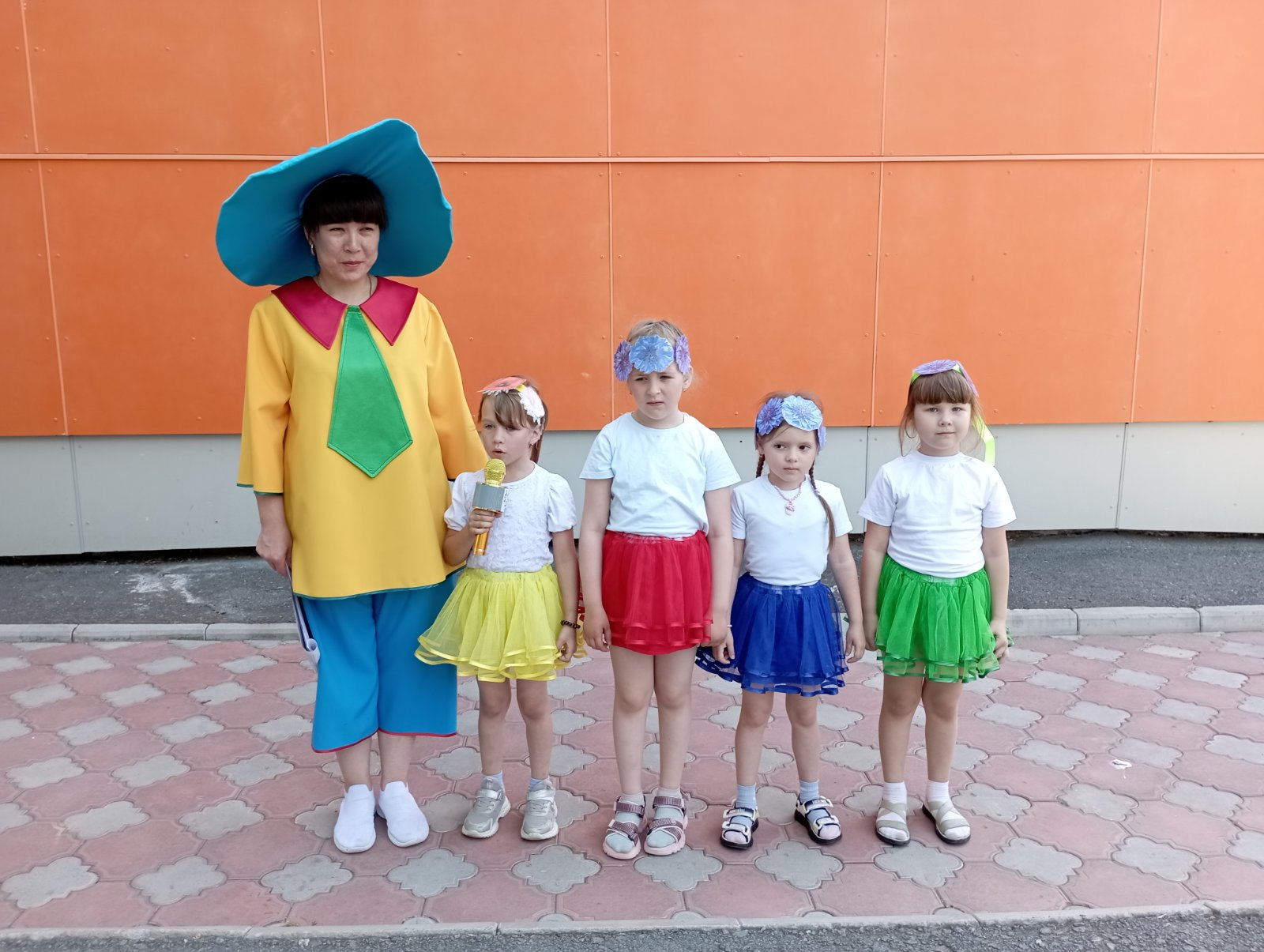 Вместе со сказочными героями дети радостно танцевали, веселились, пели любимые песни и удивляли друг друга своими яркими нарядами.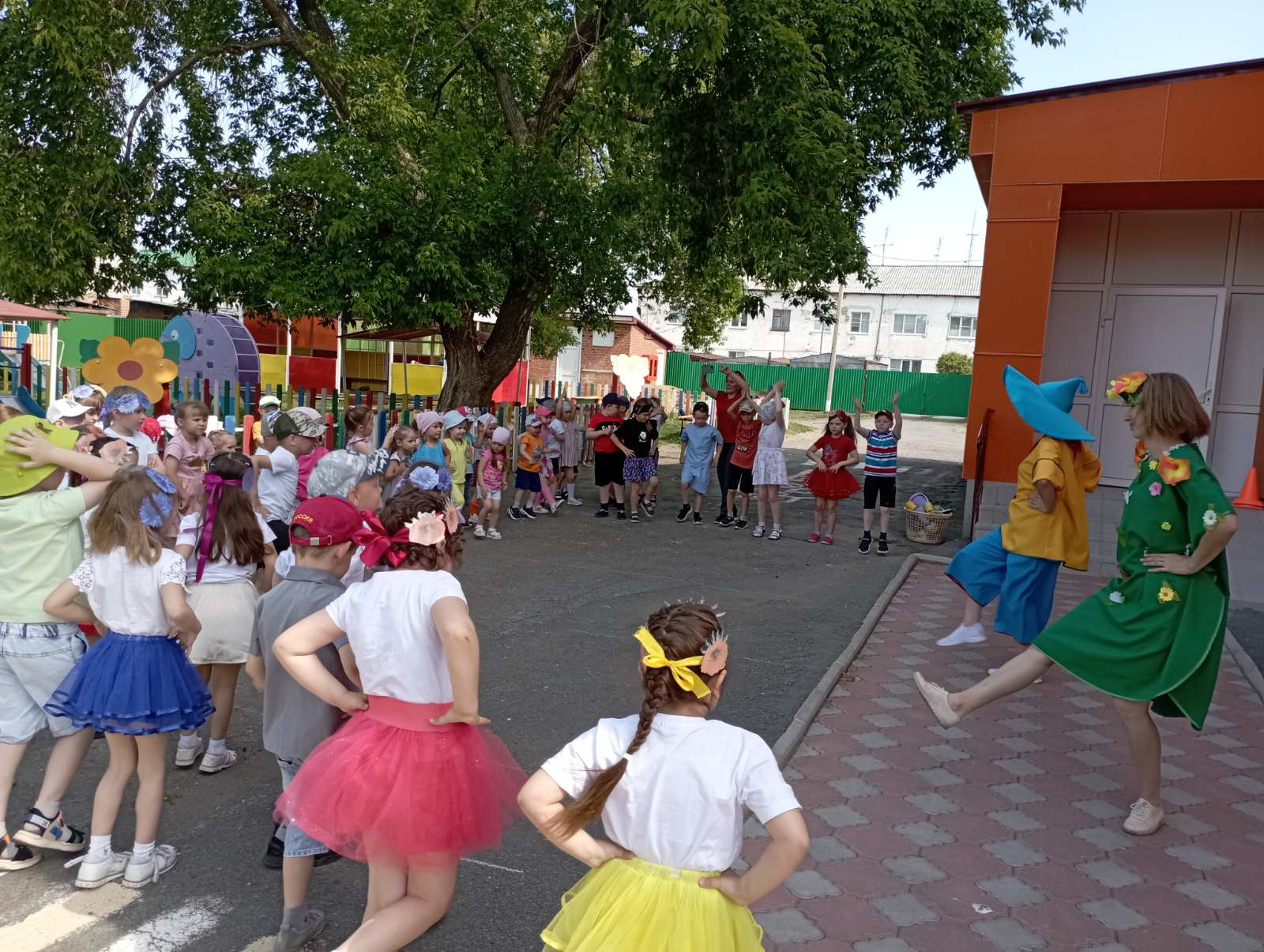 В течение праздника мальчики и девочки приняли участие в задорных эстафетах «Солим арбузы» и «Перевези друга».  Не обошлось, конечно же, без поднимающих настроение мыльных пузырей.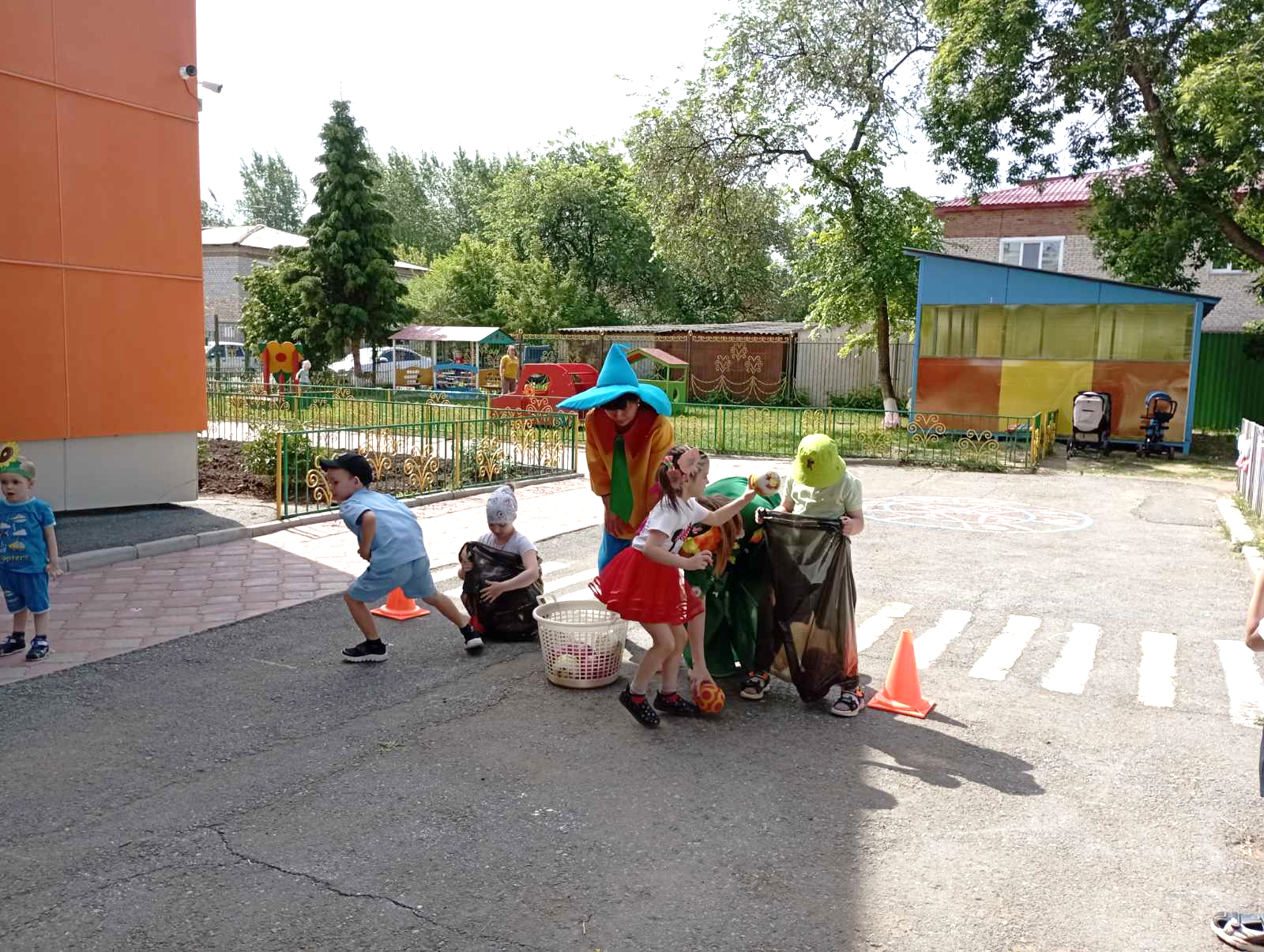 	Ребята подготовили к солнечному празднику замечательные костюмы и  активно поучаствовали в танцевальном флэш-мобе «Нано Лето».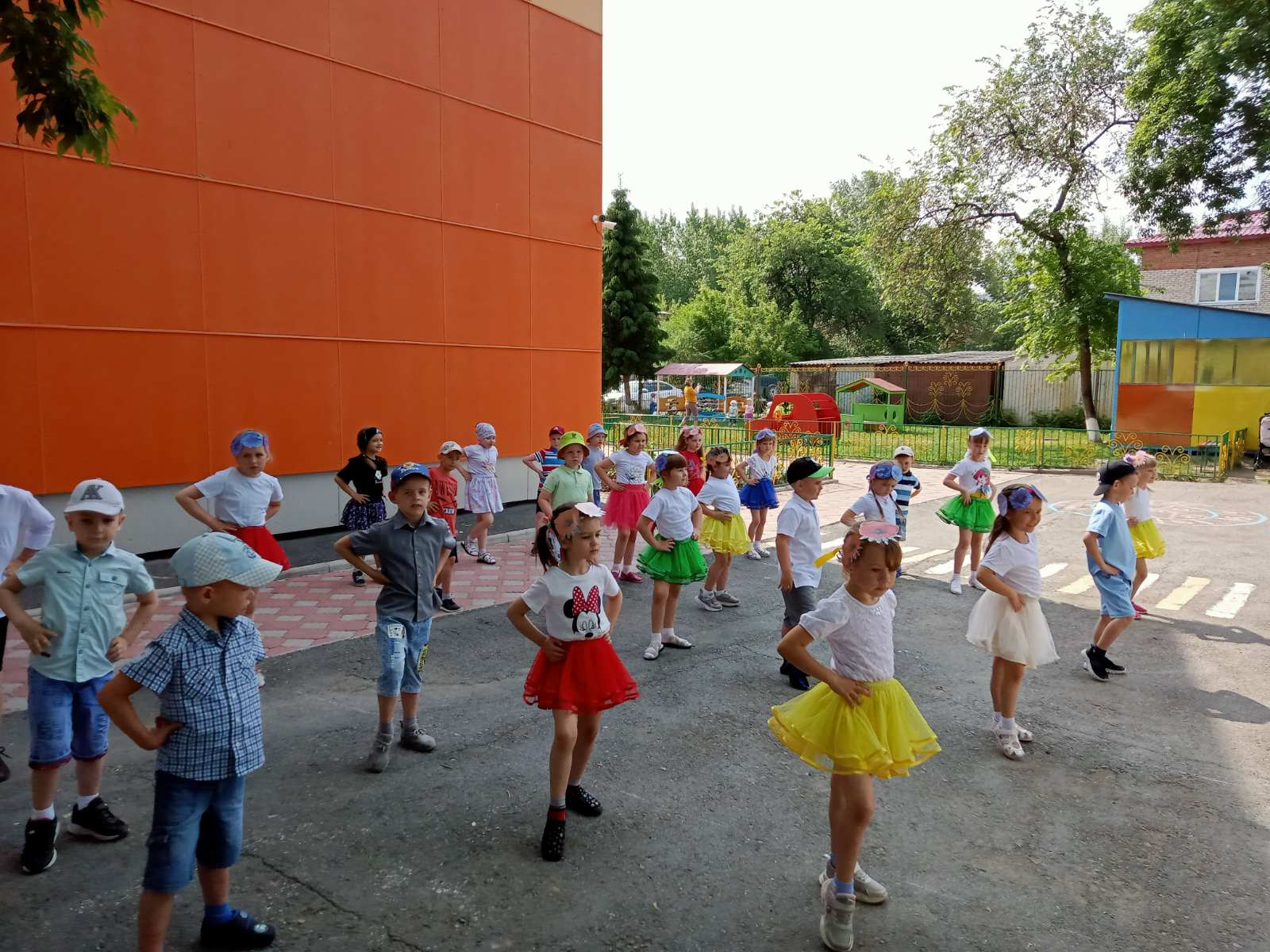 В конце праздника дети получили не только улыбки и отличное настроение, но и разноцветные воздушные шары и заряд позитива.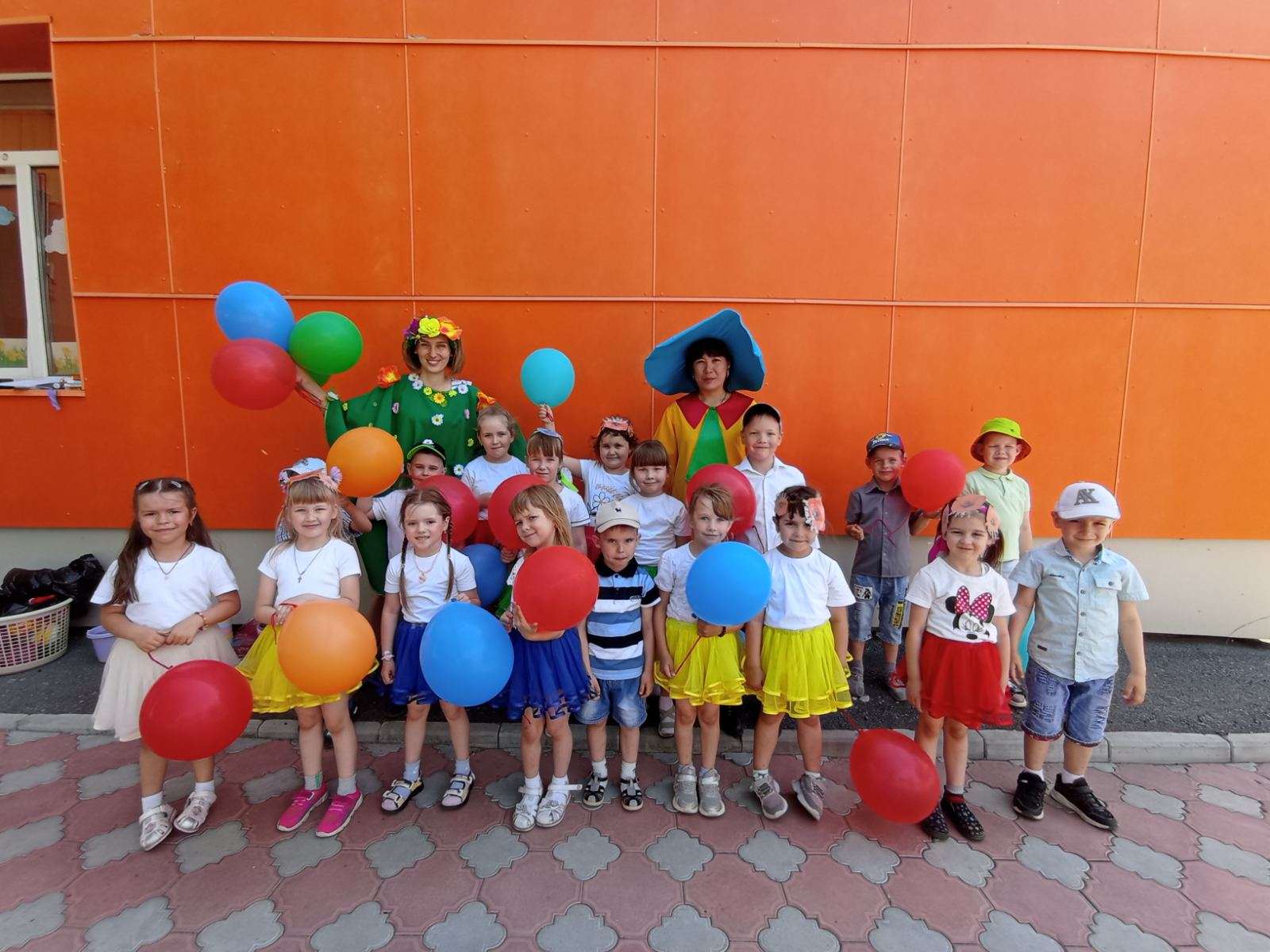 Автор: Ушакова Елена Анатольевна, воспитатель МАДОУ АР детский сад «Сибирячок», корпус №2